Názov v slovenskom jazykuNázov v anglickom jazykuMeno a priezvisko autora – Meno a priezvisko autora- - - - - - - - - - - - - - - - - - - - - - - - - - - - - - - - - - - - - - - - - - - - - - - - - - - - - - - - - - - - - - -   ABSTRAKT: 	XxxxxKľúčové slová: 	xxxxABSTRACT: 	XxxxxxKey words: 	xxxxxxxÚVOD Príspevok musí byť formátovaný v súlade so šablónou. Príspevky sú publikované v anglickom alebo slovenskom jazyku. Rozsah príspevku nesmie presahovať 10 strán (podľa štýlu šablóny) vrátane zoznamu použitej literatúry a príloh. Príspevok musí mať nasledovnú štruktúru.1  xxxxx Xxxxxxxxxxxxxxxxxxxxxxxxxxxxxxxxxxxxxxxxxxxxxxxxxxxxxxxxxxxxxxxxxxxxxxxxxxxxxxxxxxxxxxxxxxxxxxxxxx.	(1)r - vzdialenosť bodu izopachy od špičky trhliny [m]a - rozmer trhliny [m]θ - uhol izopachy v závislosti od r [˚]σ - F/S - celkové napätie (zaťaženie) [MPa]σx, σy, σxy - hlavné napätia v smere osi x, y, xy [MPa]XxxxxxxxxxxxxxxxxxxxxxxxxxxxxxxxxxxxxxxxxxxxxxxxxxxxxxxxxxxxxxxxxxxxxxxxxxxxxxxxxxxxxxxxxxxxxxxxxxxXxxxxxxxxxxxxxxxxx 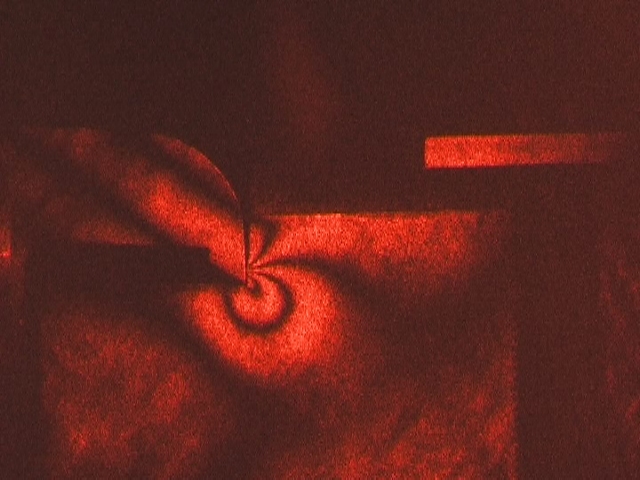 Obrázok 1 XxxxxxxTabuľka 1 Xxxxxxxx1.1 XxxxxxxXxxxxxxxxxxxxxxxxxxxxxxxxxxxxxxxxxxxxxxxxxxxxxxxxxxxxxxxxxxxxxxxxxxxxxxxxxxxxxxxxxxxxxxxxxxxLITERATÚRAKUČERA, M., KOVÁČ, J., 2012. Degradácia olejových náplní v prevádzkových podmienkach. Zvolen: TU vo Zvolene. ISBN 978-80-228-2427-9.Poďakovanie: Uviesť číslo a názov úlohy ak  s nejakou článok súvisí.Kontaktná adresa: Meno prvého autora s titulmi, názov pracoviska, adresa pracoviska, email Meno ďalšieho autora s titulmi, názov pracoviska, adresa pracoviska, email Uhol Θ [˚]020406080100120140160180 σx [MPa]0,1310,1050,0750,0420,0350,0440,0620,0650,0390 σy [MPa]0,1310,1250,1290,1270,1250,1000,0620,0240,0030 σxy [MPa]00,01740,01710-0,026-0,048-0,054-0,036-0,0110